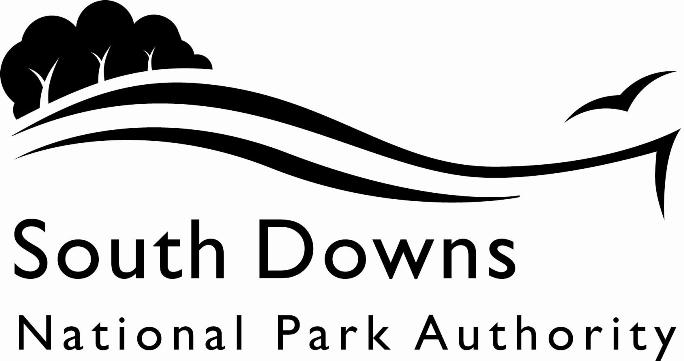 Town and Country Planning Acts 1990Planning (Listed Building and Conservation Area) Act 1990LIST OF NEW PLANNING AND OTHER APPLICATIONS, RECEIVED AND VALIDWEEKLY LIST AS AT 3 June 2024The following is a list of applications which have been made valid in the week shown above for the recovered areas within the South Downs National Park (Adur District Council, Arun District Council, Brighton & Hove Council, Mid Sussex District Council, Wealden District Council, Worthing Borough Council, county applications for East Sussex, Hampshire and West Sussex County Councils), and for all “Called In” applications for the remainder of the National Park area. These will be determined by the South Downs National Park Authority.IMPORTANT NOTE:The South Downs National Park Authority adopted the Community Infrastructure Levy Charging Schedule on 1st April 2017. Applications determined after that date will be subject to the rates set out in the Charging Schedule https://www.southdowns.gov.uk/community-infrastructure-levy/. If you have any questions, please contact CIL@southdowns.gov.uk or tel: 01730 814810.  Want to know what’s happening in the South Downs National Park? 
Sign up to our monthly newsletter to get the latest news and views delivered to your inboxwww.southdowns.gov.uk/join-the-newsletterApplicant:	WSCC HighwaysProposal:	1,000,021 - Lime - Crown reduce by 2.5m back to suitable growth points leaving roughly 12m tree - Decay at base1,000,023 - Lime - Fell and stump grind - Advanced decay at base1,000,024 - Lime - Pollard to 8m - Decay at base1,000,026 - Lime - Fell and stump grind - Advanced decay at base1,000,028 - Lime - Pollard to 8m - Decay at base1,010,029 - Lime - Pollard to 8m - Decay at base1,000,109 - Lime - Fell and stump grind - Advanced decay at base1,000,106 - Lime - Pollard to 8m - Decay at base1,010,149 - Lime - Crown reduce by up to 2m all round - Decay at baseAll works raised following routine health and safety inspection, decay at base caused by either Ganoderma spp and or Kretzschmaria fungus. Felled trees to be replaced with 10-12 tilia cordataLocation:	Verges, Mill Road, Arundel, West Sussex, Grid Ref:	501960 107568Applicant:	Mr Oliver WhiteProposal:	Single storey rear extension with part flat roof terrace.Location:	1 Royston Close, Friston, East Sussex, BN20 0EYGrid Ref:	555382 98399Applicant:	J JoyceProposal:	Outline application with all matters reserved for demolition of a stables building and erection of a two storey detached dwelling houseLocation:	Field House , Old Willingdon Road, Friston, East Sussex, BN20 0ATGrid Ref:	555887 99121Applicant:	Mr Robert GaleProposal:	Change of use of agricultural land to create wildlife habitat and wetland areaLocation:	Gallops Farm , Stable Lane, Findon, West Sussex, BN14 0RPGrid Ref:	512678 109672Applicant:	Mr Muhammad MohsinProposal:	Single Storey Rear Extension.  Loft Conversion with a gable build up and rear dormerLocation:	3 The Quadrangle, Findon, West Sussex, BN14 0RBGrid Ref:	512438 107853Applicant:	Mr D Frizzell, You Are HomeProposal:	Implementation of planning permission SDNP/18/05444/FUL (allowed at Appeal - 3256462) for redevelopment of 'former auction rooms' into ten residential units comprising two no. two-bed split-level apartments, four no. three-bedroom houses and four no. four-bedroom houses, prior to confirmation of discharge of pre-commencement conditionsLocation:	Garden Street Auction Rooms , Garden Street, Lewes, East Sussex, BN7 1TJGrid Ref:	541507 109887Applicant:	Charlie and Alison Beer  and CottonProposal:	Single storey mono pitch roof log/bike/tool store and single storey pitch roof garage.Location:	Downlands , Milton Street, Polegate, East Sussex, BN26 5RWGrid Ref:	553539 104406Applicant:	Ms Oriole Wagstaff, Royal Society for the Protection of Birds (RSPB)Proposal:	Ecological enhancements of RSPB Pulborough Brooks through the installation of 4 hydrological control structures, replacing or complementing existing ones.Location:	Rspb, Wiggonholt, Pulborough, West Sussex, RH20 2ELGrid Ref:	505928 116448Applicant:	Mr Tim Palmer FryProposal:	Garage conversion and loft to garage with dormerLocation:	7 Forge Close, Pyecombe, West Sussex, BN45 7BJGrid Ref:	529291 112462Town and Country Planning Acts 1990Planning (Listed Building and Conservation Area) Act 1990LIST OF NEW PLANNING AND OTHER APPLICATIONS, RECEIVED AND VALIDWEEKLY LIST AS AT 3 June 2024The following is a list of applications which have been made valid in the week shown above. These will be determined, under an agency agreement, by Chichester District Council, unless the application is ‘Called in’ by the South Downs National Park Authority for determination. Further details regarding the agency agreement can be found on the SDNPA website at www.southdowns.gov.uk.If you require any further information please contact Chichester District Council who will be dealing with the application.IMPORTANT NOTE:The South Downs National Park Authority adopted the Community Infrastructure Levy Charging Schedule on 1st April 2017. Applications determined after that date will be subject to the rates set out in the Charging Schedule https://www.southdowns.gov.uk/community-infrastructure-levy/. If you have any questions, please contact CIL@southdowns.gov.uk or tel: 01730 814810.  Want to know what’s happening in the South Downs National Park? 
Sign up to our monthly newsletter to get the latest news and views delivered to your inboxwww.southdowns.gov.uk/join-the-newsletterApplicant:	Mr Craig TalbotProposal:	1 no. single storey garage and 1 no. garden shed (retrospective).Location:	Park Cottage , Park Lane, Halnaker, Boxgrove, West Sussex, PO18 0QNGrid Ref:	490686 108244Applicant:	Mr & Mrs Ted & Millie DwaneProposal:	The conversion of woodshed into habitable accommodation, reinstatement of barn in historic location and new glazed link connecting the woodshed to the main farmhouse - Variation of Condition 14 of listed building consent SDNP/20/05762/LIS - Amendment to the wording of the Condition in regard to obtaining the Natural England Species Licence prior to commencement of works and the expiry of the listed building consent.Location:	Horncroft Farm , Tripp Hill, Fittleworth, West Sussex, RH20 1EXGrid Ref:	500486 117275Applicant:	Mr & Mrs Ted & Millie DwaneProposal:	The conversion of woodshed into habitable accommodation, reinstatement of barn in historic location and new glazed link connecting the woodshed to the main farmhouse - Variation of Condition 14 of householder permission SDNP/20/05761/HOUS - Amendment to the wording in regard to obtaining the Natural England Species Licence prior to commencement of works and the expiry of the listed building consent.Location:	Horncroft Farm , Tripp Hill, Fittleworth, West Sussex, RH20 1EXGrid Ref:	500486 117275Applicant:	Mr and Mrs ClarkeProposal:	Fell 1 no. Copper beech tree (T1). Height reduce by shortening tips of small-diameter ascending stems by up to 2m and width reduce up to 2m on 1 no. Beech tree (T2) and Cherry tree (T3) within Area, A1 subjcet to 61/00112/TPO.Location:	Rose Cottage , West Burton Road, West Burton, West Sussex, RH20 1HDGrid Ref:	499921 114027Applicant:	Mr Doug LaurieProposal:	Side extension. New porch. New rear doors new cladding and render - Variation of Conditions 2 and 3 of householder permission SDNP/22/01241/HOUS to amend approved first floor extension elevations from hanging tiles to render and approved first floor elevations on house from hanging tiles and brick to render.Location:	Seaford , 4 The Ridgeway, Fernhurst, West Sussex, GU27 3JUGrid Ref:	489884 128665Applicant:	Mrs P BoddingtonProposal:	Single storey rear/side extension and landscaping works.Location:	7 The Ridgeway, Fernhurst, West Sussex, GU27 3JUGrid Ref:	489964 128681Applicant:	Sebastien BourgionProposal:	Notification of intention to fell 1 no. Ash tree (T1) and 2 no. Sycamore trees (T2 and T3).Location:	Land North of The Annex, Hallidays, Watery Lane, Funtington, West Sussex, PO18 9LFGrid Ref:	480260 108373Applicant:	peter CharlesworthProposal:	Replacement of existing timber windows with triple glazed aluminium, guttering and front door (Variation of condition 3 from planning permission SDNP/23/03005/HOUS - Replace existing timber windows with triple glazed aluminium in white).Location:	Squirrels , Graffham Street, Graffham, West Sussex, GU28 0NLGrid Ref:	492711 117030Applicant:	Mr Jim Gilmore, JAG PoloProposal:	Retrospective erection of 2 no. blocks of 5 stables.Location:	The Paddocks, Ambersham Stables, Selham Road, South Ambersham, Graffham, West Sussex, GU29 0BXGrid Ref:	491714 120695IMPORTANT NOTE: This application is liable for Community Infrastructure Levy and associated details will require to be recorded on the Local Land Charges Register. If you require any additional information regarding this, please contact CIL@southdowns.gov.uk or tel: 01730 814810.Applicant:	Mr Dave ConsalviProposal:	Notification of intention to fell 1 no. Cedar tree.Location:	Church Cottage , Graffham Street, Graffham, West Sussex, GU28 0NJGrid Ref:	492850 116744Applicant:	Mr and Mrs StokellProposal:	Existing lawful development - use of land to north of dwelling as residential garden land.Location:	Goldrings , Kent House Lane, East Harting, West Sussex, GU31 5LSGrid Ref:	479427 119334Applicant:	Mr Oliver CaneProposal:	Notification of intention to remove 1 no. Conifer hedge.Location:	Garden Cottage , High Hamstead Lane, Lurgashall, West Sussex, GU28 9ETGrid Ref:	493746 127097Applicant:	Mr & Mrs RitsonProposal:	Single storey side extension with internal alterations.Location:	2 Sandrock House , Petersfield Road, Midhurst, West Sussex, GU29 9LJGrid Ref:	487846 121802Applicant:	Catherine FieldsProposal:	Notification of intention to fell 1 no. Laurel shrub (quoted as T1).Location:	2 Gate House , Edinburgh Square, Midhurst, West Sussex, GU29 9NLGrid Ref:	488757 121406Applicant:	Mrs April PurvesProposal:	Hardstanding parking and drop kerb.Location:	29 Taylors Field, Midhurst, West Sussex, GU29 9PHGrid Ref:	488472 120983Applicant:	Mr and Mrs CourtneyProposal:	Proposed rear extension.Location:	Gastons Farm , Shillinglee Road, Shillinglee, Northchapel, West Sussex, GU8 4SXGrid Ref:	495633 131864Applicant:	Mr and Mrs CourtneyProposal:	Proposed rear extension.Location:	Gastons Farm , Shillinglee Road, Shillinglee, Northchapel, West Sussex, GU8 4SXGrid Ref:	495633 131864Applicant:	Mrs Agata GumbrellProposal:	Proposed front extension.Location:	5 Mant Road, Petworth, West Sussex, GU28 0EHGrid Ref:	497740 121452Applicant:	Mr & Mrs Graham and Sally LyonsProposal:	Erection of a single storey outbuilding.Location:	Kilsham Lane Cottage , Kilsham Lane, Petworth, West Sussex, GU28 0LJGrid Ref:	496680 120055Town and Country Planning Acts 1990Planning (Listed Building and Conservation Area) Act 1990LIST OF NEW PLANNING AND OTHER APPLICATIONS, RECEIVED AND VALIDWEEKLY LIST AS AT 3 June 2024The following is a list of applications which have been made valid in the week shown above. These will be determined, under an agency agreement, by East Hampshire District Council, unless the application is ‘Called in’ by the South Downs National Park Authority for determination. Further details regarding the agency agreement can be found on the SDNPA website at www.southdowns.gov.uk.If you require any further information please contact East Hampshire District Council who will be dealing with the application.IMPORTANT NOTE:The South Downs National Park Authority adopted the Community Infrastructure Levy Charging Schedule on 1st April 2017. Applications determined after that date will be subject to the rates set out in the Charging Schedule https://www.southdowns.gov.uk/community-infrastructure-levy/. If you have any questions, please contact CIL@southdowns.gov.uk or tel: 01730 814810.  Want to know what’s happening in the South Downs National Park? 
Sign up to our monthly newsletter to get the latest news and views delivered to your inboxwww.southdowns.gov.uk/join-the-newsletterApplicant:	Mr Jim HokProposal:	Listed Building Consent for the refit of ground floor bathroom with associated minor alterations;  re-routing of internal soil and vent pipe, with associated minor alterations; installation of two roof lights to rearLocation:	The White Hart , The Street, Binsted, Alton, Hampshire, GU34 4PBGrid Ref:	477330 141110IMPORTANT NOTE: This application is liable for Community Infrastructure Levy and associated details will require to be recorded on the Local Land Charges Register. If you require any additional information regarding this, please contact CIL@southdowns.gov.uk or tel: 01730 814810.Applicant:	Mr and Mrs WolfeProposal:	Extensions to lower ground and ground floor following demolition of existing outbuildingsLocation:	North Lodge , Sunwood Lane, Buriton, Petersfield, Hampshire, GU31 5RJGrid Ref:	475204 119336IMPORTANT NOTE: This application is liable for Community Infrastructure Levy and associated details will require to be recorded on the Local Land Charges Register. If you require any additional information regarding this, please contact CIL@southdowns.gov.uk or tel: 01730 814810.Applicant:	Sarah GuardProposal:	New semi-detached 2 bed house with garden and formation of two additional parking spaces for existing house (2 Glebe Road) and new build.Location:	2 Glebe Road, Buriton, Petersfield, Hampshire, GU31 5SBGrid Ref:	473756 120383IMPORTANT NOTE: This application is liable for Community Infrastructure Levy and associated details will require to be recorded on the Local Land Charges Register. If you require any additional information regarding this, please contact CIL@southdowns.gov.uk or tel: 01730 814810.Applicant:	Mrs and Mr Carolyn and James FairProposal:	Section 73 application to vary condition 12 (approved plans) of SDNP/23/02707/FUL for the following amendments:1) Alterations to form loggia to eastern elevation in stone2) Change of roof material from slate to plain clay tile3) South-east chimney moved in plan to opposite side of drawing room4) Window added to drawing room in former position of South-East chimney5) Stone quoins removed from southern elevation gable6) Removal of stone from bases of chimneys set within floorplanLocation:	Keyham Farm , Buttons Lane, Colemore, Alton, Hampshire, GU34 3SDGrid Ref:	473243 130557IMPORTANT NOTE: This application is liable for Community Infrastructure Levy and associated details will require to be recorded on the Local Land Charges Register. If you require any additional information regarding this, please contact CIL@southdowns.gov.uk or tel: 01730 814810.Applicant:	Mr Rob Stapley, Rotherfield Farms LLPProposal:	Application for Planning Permission for relevant demolition of an unlisted building in a conservation area. Total demolition of the six pre-fabricated garages within the car park area adjacent to Almshouses on Station Road in East Tisted. The site will be reinstated to provide car parking and planted with native species along the boundary.Location:	Almshouses , Station Road, East Tisted, Alton, Hampshire, GU34 3QPGrid Ref:	470197 132272Applicant:	mrs sylvia marksProposal:	oak tree -  RAISE the crown to 4-5m above ground level and cut back any branches that are threatening to damage overhead wiresLocation:	Brookside , 38 St Marys Road, Liss, Hampshire, GU33 7AHGrid Ref:	477743 128032Applicant:	Mr George & Ms Amy GraverProposal:	Listed Building Consent for provision of Fire Compliant FD30 Firedoors into existing openings.Location:	Ingoldsby House , 22 High Street, Petersfield, Hampshire, GU32 3JLGrid Ref:	474797 123263IMPORTANT NOTE: This application is liable for Community Infrastructure Levy and associated details will require to be recorded on the Local Land Charges Register. If you require any additional information regarding this, please contact CIL@southdowns.gov.uk or tel: 01730 814810.Applicant:	Mrs Broadway, Broadway Park HomesProposal:	T1 - Oak - Reduce by 2 meters on height and spread. Over extending limbs above homes of 7 and 5 to be reduced by 3 meters to suitable growth points. Finishing height of tree will be 15 meters and spread 10 meters approx.  T2 - Oak - Reduce by 1 - 1.5 meters on height and spread. Scaffold with rot pocket at 2 meters to be reduced by 2.5 meters to remove loading due to the growth over the neighbouring home. Finishing height 19 meters and spread 9 meters.Location:	Broadway Park Homes , The Causeway, Petersfield, Hampshire, GU31 4NQGrid Ref:	474574 122337Applicant:	Mr Gareth DaleProposal:	Rear single storey extension, conversion of garage and conversion of canopy to porch.Location:	16 Lower Mead, Petersfield, Hampshire, GU31 4NRGrid Ref:	475939 123532IMPORTANT NOTE: This application is liable for Community Infrastructure Levy and associated details will require to be recorded on the Local Land Charges Register. If you require any additional information regarding this, please contact CIL@southdowns.gov.uk or tel: 01730 814810.Applicant:	Richard Wright & Andrew ArnallProposal:	Removal of condition two of planning permission SDNP/21/02894/HOUS "The development hereby permitted shall be carried out in accordance with the plans listed below under the heading "Plans referred to in consideration of this application". Removal to reflect minor amendments to the approved drawings. Existing condition to be changed to "Plans referred to in consideration of this Application" to be updated to refer to drawings attached to this application.Location:	Long Barn Cottage , 1 Farm Drive, Petersfield, Hampshire, GU31 4FYGrid Ref:	474612 122592IMPORTANT NOTE: This application is liable for Community Infrastructure Levy and associated details will require to be recorded on the Local Land Charges Register. If you require any additional information regarding this, please contact CIL@southdowns.gov.uk or tel: 01730 814810.Applicant:	Mr B Roger-SmithProposal:	Change of use from agriculture to a flexible commercial use (including mixed Class E (giii) Light Industrial Use and Class B8 Storage and Distribution Use).Location:	Priory Farm, Priory Lane, Selborne, Alton, Hampshire, GU34 3BUGrid Ref:	475552 134471IMPORTANT NOTE: This application is liable for Community Infrastructure Levy and associated details will require to be recorded on the Local Land Charges Register. If you require any additional information regarding this, please contact CIL@southdowns.gov.uk or tel: 01730 814810.Applicant:	Mr Ian CornProposal:	T1 and T2 variegated Norway Maple and a Norway Maple Crimson King - crown reduction of both trees from a current height of 10 metres, removing 2 metres and leaving a finished height of 8 metres, and a current spread of 9 metres, removing 1 metres from each aspect, leaving a crown spread of 7 metres.Location:	3 Portland Close, Sheet, Petersfield, Hampshire, GU32 2BAGrid Ref:	475894 124476Applicant:	Mr and Mrs ElsdenProposal:	Lawful development certificate proposed - outbuilding incidental to the enjoyment of the dwellinghouseLocation:	Beech Cottage , Ridge Common Lane, Steep, Petersfield, Hampshire, GU32 1ALGrid Ref:	473186 124905Applicant:	Mr Nicholas IlesProposal:	Change of use of small area of grazing land to a solar energy collection area comprising 40no. ground mounted solar PV panels.Location:	Old Brewers , Brewers Lane, West Tisted, Alresford, Hampshire, SO24 0HQGrid Ref:	467644 130060IMPORTANT NOTE: This application is liable for Community Infrastructure Levy and associated details will require to be recorded on the Local Land Charges Register. If you require any additional information regarding this, please contact CIL@southdowns.gov.uk or tel: 01730 814810.Town and Country Planning Acts 1990Planning (Listed Building and Conservation Area) Act 1990LIST OF NEW PLANNING AND OTHER APPLICATIONS, RECEIVED AND VALIDWEEKLY LIST AS AT 3 June 2024The following is a list of applications which have been made valid in the week shown above. These will be determined, under an agency agreement, by Horsham District Council, unless the application is ‘Called in’ by the South Downs National Park Authority for determination. Further details regarding the agency agreement can be found on the SDNPA website at www.southdowns.gov.uk.If you require any further information please contact Horsham District Council who will be dealing with the application.IMPORTANT NOTE:The South Downs National Park Authority adopted the Community Infrastructure Levy Charging Schedule on 1st April 2017. Applications determined after that date will be subject to the rates set out in the Charging Schedule https://www.southdowns.gov.uk/community-infrastructure-levy/. If you have any questions, please contact CIL@southdowns.gov.uk or tel: 01730 814810.  Want to know what’s happening in the South Downs National Park? 
Sign up to our monthly newsletter to get the latest news and views delivered to your inboxwww.southdowns.gov.uk/join-the-newsletterApplicant:	Stessie Aristide, UK Power NetworksProposal:	To undertake electricity works within the South Downs National Park as shown and annotated on the plan.Location:	Highden, Washington, West Sussex, RH20 4BAGrid Ref:	511304 111256Town and Country Planning Acts 1990Planning (Listed Building and Conservation Area) Act 1990LIST OF NEW PLANNING AND OTHER APPLICATIONS, RECEIVED AND VALIDWEEKLY LIST AS AT 3 June 2024The following is a list of applications in the area of Lewes and Eastbourne Districts which have been made valid in the week shown above. These will be determined, under an agency agreement, by Lewes District Council, unless the application is ‘Called in’ by the South Downs National Park Authority for determination. Further details regarding the agency agreement can be found on the SDNPA website at www.southdowns.gov.uk.If you require any further information please contact Lewes District Council who will be dealing with the application.IMPORTANT NOTE:The South Downs National Park Authority adopted the Community Infrastructure Levy Charging Schedule on 1st April 2017. Applications determined after that date will be subject to the rates set out in the Charging Schedule https://www.southdowns.gov.uk/community-infrastructure-levy/. If you have any questions, please contact CIL@southdowns.gov.uk or tel: 01730 814810.  Want to know what’s happening in the South Downs National Park? 
Sign up to our monthly newsletter to get the latest news and views delivered to your inboxwww.southdowns.gov.uk/join-the-newsletterApplicant:	Mr P MilehamProposal:	Construction of a car port over existing car parking spacesLocation:	16 South Street, Ditchling, East Sussex, BN6 8UQGrid Ref:	532589 115122Applicant:	Ms T Starmer, Oakmill Services LimitedProposal:	Erection of a temporary rural workers dwelling in connection with an equine rehabilitation businessLocation:	Oakmill Barn , Beacon Road, Ditchling, East Sussex, BN6 8XBGrid Ref:	532952 114256Applicant:	Mr C McCormick, Newtimber Land Management LtdProposal:	T1 - Beech - Reduce by 2-3m all round to natural pruning points T2 - Horse Chestnut - Reduce by 2-3m all round to natural pruning pointsLocation:	The Blacksmiths Arms , The Street, Offham, East Sussex, BN7 3QDGrid Ref:	539992 112206Applicant:	Mr P Neller, St Pancras ChurchProposal:	T1 (154) - Tulip - crown raise low branchesG1 and G2 - Sycamore groups - fell to ground levelT2 (0248) - Ash - Reduce heavy limbs and remove dead woodT3 (0103) - Ash - Reduce limbs leaning towards the bell tower and remove dead wood from remaining canopyG3, G4, G5 and G6 (161, 162, 163 and 164) - Sycamore groups - Reduce by 3-4 metersLocation:	St Pancras's Church, The Street, Kingston, East Sussex, Grid Ref:	539142 108166Applicant:	Ms S ClausinProposal:	Part single storey part two storey side extension, addition of front porch, roof extension and creation of rear dormer, 3no. rooflights and alterations to fenestration at all elevationsLocation:	1 Hamsey Crescent, Lewes, East Sussex, BN7 1NPGrid Ref:	539998 110759Applicant:	Mrs C Rowsell, ESCCProposal:	Retrospective application for replacement uPVC fascia boards, louvered panels at high level, single glazed timber windows at high level, and shiplap cladding to the dormer and gable endLocation:	26 Malling Street, Lewes, East Sussex, BN7 2RDGrid Ref:	542029 110379Applicant:	Mr J EvansProposal:	Replacement of 5no. timber windows to front and rear elevationsLocation:	19A High Street, Lewes, East Sussex, BN7 2LNGrid Ref:	541764 110174Applicant:	Mr P & Mrs L StavriProposal:	Erection of stable block and access trackLocation:	Land at Middleham, Lewes Road, Ringmer, East Sussex, BN8 5EYGrid Ref:	544238 111948Applicant:	Mrs D Spencer, n/aProposal:	Minor internal alterations to existing extension to school building to form new classroomsLocation:	Northease Manor School , Newhaven Road, Northease, East Sussex, BN7 3EYGrid Ref:	541152 106452Town and Country Planning Acts 1990Planning (Listed Building and Conservation Area) Act 1990LIST OF NEW PLANNING AND OTHER APPLICATIONS, RECEIVED AND VALIDWEEKLY LIST AS AT 3 June 2024The following is a list of applications which have been made valid in the week shown above. These will be determined, under an agency agreement, by Winchester District Council, unless the application is ‘called in’ by the South Downs National Park Authority for determination. Further details regarding the agency agreement can be found on the SDNPA website at www.southdowns.gov.uk.If you require any further information please contact Winchester District Council who will be dealing with the application.IMPORTANT NOTE:The South Downs National Park Authority adopted the Community Infrastructure Levy Charging Schedule on 1st April 2017. Applications determined after that date will be subject to the rates set out in the Charging Schedule https://www.southdowns.gov.uk/community-infrastructure-levy/. If you have any questions, please contact CIL@southdowns.gov.uk or tel: 01730 814810.  Want to know what’s happening in the South Downs National Park? 
Sign up to our monthly newsletter to get the latest news and views delivered to your inboxwww.southdowns.gov.uk/join-the-newsletterApplicant:	Mr and Mrs Ian and Charlotte TurnbullProposal:	Erection of one and two storey rear additions; replacement and re-siting of front porch.Location:	Dundridge Farm , Dundridge Lane, Bishops Waltham, Hampshire, SO32 1GDGrid Ref:	457609 118327Applicant:	mr nadim khattar, N C KhattarProposal:	New solid green oak pergola to be erected on the South Elevation of the Barn. All the new pergola structure to be independent of and separate to the existing barn. Simple oak posts and beams with slatted louvers for cover. Same contractor poposed for these works as used for extensive refurbishment of the barn structure pursuant to SDNP/18/03766/LIS.Location:	Blackhouse Farm , Blackhouse Copse Lane, Hinton Ampner, Hampshire, SO24 0LFGrid Ref:	460981 125494Applicant:	mr nadim khattar, N C KhattarProposal:	New solid green oak pergola to be erected on the South Elevation of the Barn. All the new pergola structure to be independent of and separate to the existing barn. Simple oak posts and beams with slatted louvers for cover. Same contractor poposed for these works as used for extensive refurbishment of the barn structure pursuant to SDNP/18/03766/LIS.Location:	Blackhouse Farm , Blackhouse Copse Lane, Hinton Ampner, Hampshire, SO24 0LFGrid Ref:	460981 125494Applicant:	Mr & Mrs BalmeProposal:	Class A side extension (extension A), Class A rear extension (extension B), Class D Porch.Location:	Hazelvale , Lamborough Lane, Cheriton, Hampshire, SO24 0QDGrid Ref:	458797 128265Applicant:	Mr Christopher WRIGHTProposal:	Removal of three fruit trees (T1, T2 and T3 on the plan). T1 plum has previously been cut back and the only growth now is a single stem originating from the root stock. It is stunted and has multiple crossing branches.T2 cherry is in extremely poor condition with advanced decay and lichen throughout. T3 apple is stunted due to its proximity to the other trees in this application and to other mature trees in the neighbouring property.None of the trees have any amenity value. They are not visible from the High Street.The trees are spaced at approximately 3.3 metres from each other and all are approximately 1.8 metres from the north boundary wall. The apple tree (T3) is approximately 13 metres from the nearest building (a brick outbuilding) on the site.Location:	Riversdale Cottage , High Street, Meonstoke, Hampshire, SO32 3NHGrid Ref:	461312 119854Applicant:	Mr and Mrs and HodsonProposal:	Works to construct a swimming pool and pool cabana structureLocation:	Barton House , Rectory Lane, Meonstoke, Hampshire, SO32 3NFGrid Ref:	461334 120271Applicant:	Mr and Mrs and HodsonProposal:	Works to construct a swimming pool and pool cabana structureLocation:	Barton House , Rectory Lane, Meonstoke, Hampshire, SO32 3NFGrid Ref:	461334 120271Applicant:	Mr Philip RobinProposal:	A1 - Removal of Ash tree suffering from Ash diebackA2 - Removal of Ash tree suffering from Ash diebackL1 - Thinning out and reducing height by 2 metres of multi-stemmed Laurel BushP1 - Reducing crown by 5 metres of Poplar tree decayed at base to extend its lifeLocation:	Harwood House , Hambledon Road, Hambledon, Hampshire, PO7 4QNGrid Ref:	464499 113882Applicant:	CollinsProposal:	Replacement ancillary garage buildingLocation:	Lane End, Alresford Road, Itchen Stoke, Hampshire, SO24 0QZGrid Ref:	455724 132332IMPORTANT NOTE: This application is liable for Community Infrastructure Levy and associated details will require to be recorded on the Local Land Charges Register. If you require any additional information regarding this, please contact CIL@southdowns.gov.uk or tel: 01730 814810.Applicant:	Mr Mike HughesProposal:	T001 Sycamore ? Fell.Reason ? the tree sits on top of a listed flint retaining wall. There is clearly visible signs of the wall under the tree crumbling and failing in multiple places.  It is reasonable to conclude that the weight and movement of the tree is the causal factor.  Likelihood of whole tree failure is increased be degradation of the wall. wall cannot be repaired with wall in situ.Location:	The Old School House , Alresford Road, Itchen Stoke, Hampshire, SO24 0QUGrid Ref:	455875 132388Applicant:	Proposal:	Electricity Act 1989  by falling within the Overhead Lines(Exemption) (England and Wales) Regulations 2009 - Relocate electricity pole to new position shown red on the attached plans in order to maintain the electricity supply to Ower Farm House in Woodcote Lane Upham SO32 1HN.Location:	Ower Farm House, Ower Farm Lane, Upham, Hampshire, SO32 1HNGrid Ref:	455388 121635SDNPA (Arun District area)SDNPA (Arun District area)SDNPA (Arun District area)SDNPA (Arun District area)Team: SDNPA Western Area TeamTeam: SDNPA Western Area TeamTeam: SDNPA Western Area TeamTeam: SDNPA Western Area TeamParish:Arundel Town CouncilWard:Arundel WardCase No:SDNP/24/02118/TCASDNP/24/02118/TCASDNP/24/02118/TCAType:Tree in a Conservation AreaTree in a Conservation AreaTree in a Conservation AreaDate Valid:23 May 2024Decision due:4 July 2024Case Officer:Karen WoodenKaren WoodenKaren WoodenSDNPA (Wealden District area)SDNPA (Wealden District area)SDNPA (Wealden District area)SDNPA (Wealden District area)Team: SDNPA Eastern Area TeamTeam: SDNPA Eastern Area TeamTeam: SDNPA Eastern Area TeamTeam: SDNPA Eastern Area TeamParish:East Dean and Friston Parish CouncilWard:East Dean WardCase No:SDNP/24/01881/HOUSSDNP/24/01881/HOUSSDNP/24/01881/HOUSType:HouseholderHouseholderHouseholderDate Valid:22 May 2024Decision due:17 July 2024Case Officer:Sam WhitehouseSam WhitehouseSam WhitehouseSDNPA (Wealden District area)SDNPA (Wealden District area)SDNPA (Wealden District area)SDNPA (Wealden District area)Team: SDNPA Eastern Area TeamTeam: SDNPA Eastern Area TeamTeam: SDNPA Eastern Area TeamTeam: SDNPA Eastern Area TeamParish:East Dean and Friston Parish CouncilWard:East Dean WardCase No:SDNP/24/02109/OUTSDNP/24/02109/OUTSDNP/24/02109/OUTType:Outline ApplicationOutline ApplicationOutline ApplicationDate Valid:24 May 2024Decision due:19 July 2024Case Officer:Sam WhitehouseSam WhitehouseSam WhitehouseSDNPA (Arun District area)SDNPA (Arun District area)SDNPA (Arun District area)SDNPA (Arun District area)Team: SDNPA Western Area TeamTeam: SDNPA Western Area TeamTeam: SDNPA Western Area TeamTeam: SDNPA Western Area TeamParish:Findon Parish CouncilWard:Findon WardCase No:SDNP/24/01721/FULSDNP/24/01721/FULSDNP/24/01721/FULType:Full ApplicationFull ApplicationFull ApplicationDate Valid:22 May 2024Decision due:17 July 2024Case Officer:Nicola Van WunnikNicola Van WunnikNicola Van WunnikSDNPA (Adur and Worthing District)SDNPA (Adur and Worthing District)SDNPA (Adur and Worthing District)SDNPA (Adur and Worthing District)Team: SDNPA Eastern Area TeamTeam: SDNPA Eastern Area TeamTeam: SDNPA Eastern Area TeamTeam: SDNPA Eastern Area TeamParish:Findon Parish CouncilWard:Findon WardCase No:SDNP/24/01989/HOUSSDNP/24/01989/HOUSSDNP/24/01989/HOUSType:HouseholderHouseholderHouseholderDate Valid:29 May 2024Decision due:24 July 2024Case Officer:Karen WoodenKaren WoodenKaren WoodenSDNPA (Called In Applications)SDNPA (Called In Applications)SDNPA (Called In Applications)SDNPA (Called In Applications)Team: SDNPA Eastern Area TeamTeam: SDNPA Eastern Area TeamTeam: SDNPA Eastern Area TeamTeam: SDNPA Eastern Area TeamParish:Lewes Town CouncilWard:Lewes Priory WardCase No:SDNP/24/02204/LDESDNP/24/02204/LDESDNP/24/02204/LDEType:Lawful Development Cert (Existing)Lawful Development Cert (Existing)Lawful Development Cert (Existing)Date Valid:30 May 2024Decision due:25 July 2024Case Officer:Stella NewStella NewStella NewSDNPA (Wealden District area)SDNPA (Wealden District area)SDNPA (Wealden District area)SDNPA (Wealden District area)Team: SDNPA Eastern Area TeamTeam: SDNPA Eastern Area TeamTeam: SDNPA Eastern Area TeamTeam: SDNPA Eastern Area TeamParish:Long Man Parish CouncilWard:East Dean WardCase No:SDNP/24/02169/LDPSDNP/24/02169/LDPSDNP/24/02169/LDPType:Lawful Development Cert (Proposed)Lawful Development Cert (Proposed)Lawful Development Cert (Proposed)Date Valid:28 May 2024Decision due:9 July 2024Case Officer:Sam WhitehouseSam WhitehouseSam WhitehouseSDNPA (Called In Applications)SDNPA (Called In Applications)SDNPA (Called In Applications)SDNPA (Called In Applications)Team: SDNPA Eastern Area TeamTeam: SDNPA Eastern Area TeamTeam: SDNPA Eastern Area TeamTeam: SDNPA Eastern Area TeamParish:Parham Parish CouncilWard:Pulborough, Coldwatham and AmberleyCase No:SDNP/24/02058/FULSDNP/24/02058/FULSDNP/24/02058/FULType:Full ApplicationFull ApplicationFull ApplicationDate Valid:20 May 2024Decision due:15 July 2024Case Officer:Nicola MartinNicola MartinNicola MartinSDNPA (Mid Sussex District area)SDNPA (Mid Sussex District area)SDNPA (Mid Sussex District area)SDNPA (Mid Sussex District area)Team: SDNPA Eastern Area TeamTeam: SDNPA Eastern Area TeamTeam: SDNPA Eastern Area TeamTeam: SDNPA Eastern Area TeamParish:Pyecombe Parish CouncilWard:Hurstpierpoint And Downs WardCase No:SDNP/24/01741/HOUSSDNP/24/01741/HOUSSDNP/24/01741/HOUSType:HouseholderHouseholderHouseholderDate Valid:28 May 2024Decision due:23 July 2024Case Officer:Adam DuncombeAdam DuncombeAdam DuncombeChichester District CouncilChichester District CouncilChichester District CouncilChichester District CouncilTeam: Chichester DC DM teamTeam: Chichester DC DM teamTeam: Chichester DC DM teamTeam: Chichester DC DM teamParish:Boxgrove Parish CouncilWard:Goodwood Ward CHCase No:SDNP/24/02072/HOUSSDNP/24/02072/HOUSSDNP/24/02072/HOUSType:HouseholderHouseholderHouseholderDate Valid:20 May 2024Decision due:15 July 2024Case Officer:Jemma FranklandJemma FranklandJemma FranklandChichester District CouncilChichester District CouncilChichester District CouncilChichester District CouncilTeam: Chichester DC DM teamTeam: Chichester DC DM teamTeam: Chichester DC DM teamTeam: Chichester DC DM teamParish:Bury Parish CouncilWard:Fittleworth Ward CHCase No:SDNP/24/01959/CNDSDNP/24/01959/CNDSDNP/24/01959/CNDType:Removal or Variation of a ConditionRemoval or Variation of a ConditionRemoval or Variation of a ConditionDate Valid:21 May 2024Decision due:16 July 2024Case Officer:Beverly StubbingtonBeverly StubbingtonBeverly StubbingtonChichester District CouncilChichester District CouncilChichester District CouncilChichester District CouncilTeam: Chichester DC DM teamTeam: Chichester DC DM teamTeam: Chichester DC DM teamTeam: Chichester DC DM teamParish:Bury Parish CouncilWard:Fittleworth Ward CHCase No:SDNP/24/01961/CNDSDNP/24/01961/CNDSDNP/24/01961/CNDType:Removal or Variation of a ConditionRemoval or Variation of a ConditionRemoval or Variation of a ConditionDate Valid:21 May 2024Decision due:16 July 2024Case Officer:Beverly StubbingtonBeverly StubbingtonBeverly StubbingtonChichester District CouncilChichester District CouncilChichester District CouncilChichester District CouncilTeam: Chichester DC DM teamTeam: Chichester DC DM teamTeam: Chichester DC DM teamTeam: Chichester DC DM teamParish:Bury Parish CouncilWard:Fittleworth Ward CHCase No:SDNP/24/02039/TPOSDNP/24/02039/TPOSDNP/24/02039/TPOType:Tree Preservation OrderTree Preservation OrderTree Preservation OrderDate Valid:24 May 2024Decision due:19 July 2024Case Officer:Henry WhitbyHenry WhitbyHenry WhitbyChichester District CouncilChichester District CouncilChichester District CouncilChichester District CouncilTeam: Chichester DC DM teamTeam: Chichester DC DM teamTeam: Chichester DC DM teamTeam: Chichester DC DM teamParish:Fernhurst Parish CouncilWard:Fernhurst Ward CHCase No:SDNP/24/01978/CNDSDNP/24/01978/CNDSDNP/24/01978/CNDType:Removal or Variation of a ConditionRemoval or Variation of a ConditionRemoval or Variation of a ConditionDate Valid:22 May 2024Decision due:17 July 2024Case Officer:Khaleda KamaliKhaleda KamaliKhaleda KamaliChichester District CouncilChichester District CouncilChichester District CouncilChichester District CouncilTeam: Chichester DC DM teamTeam: Chichester DC DM teamTeam: Chichester DC DM teamTeam: Chichester DC DM teamParish:Fernhurst Parish CouncilWard:Fernhurst Ward CHCase No:SDNP/24/02112/HOUSSDNP/24/02112/HOUSSDNP/24/02112/HOUSType:HouseholderHouseholderHouseholderDate Valid:22 May 2024Decision due:17 July 2024Case Officer:Louise KentLouise KentLouise KentChichester District CouncilChichester District CouncilChichester District CouncilChichester District CouncilTeam: Chichester DC DM teamTeam: Chichester DC DM teamTeam: Chichester DC DM teamTeam: Chichester DC DM teamParish:Funtington Parish CouncilWard:Lavant Ward CHCase No:SDNP/24/01743/TCASDNP/24/01743/TCASDNP/24/01743/TCAType:Tree in a Conservation AreaTree in a Conservation AreaTree in a Conservation AreaDate Valid:20 May 2024Decision due:1 July 2024Case Officer:Henry WhitbyHenry WhitbyHenry WhitbyChichester District CouncilChichester District CouncilChichester District CouncilChichester District CouncilTeam: Chichester DC DM teamTeam: Chichester DC DM teamTeam: Chichester DC DM teamTeam: Chichester DC DM teamParish:Graffham Parish CouncilWard:Fittleworth Ward CHCase No:SDNP/24/01767/CNDSDNP/24/01767/CNDSDNP/24/01767/CNDType:Removal or Variation of a ConditionRemoval or Variation of a ConditionRemoval or Variation of a ConditionDate Valid:13 May 2024Decision due:8 July 2024Case Officer:Jemma FranklandJemma FranklandJemma FranklandChichester District CouncilChichester District CouncilChichester District CouncilChichester District CouncilTeam: Chichester DC DM teamTeam: Chichester DC DM teamTeam: Chichester DC DM teamTeam: Chichester DC DM teamParish:Graffham Parish CouncilWard:Fittleworth Ward CHCase No:SDNP/24/01856/FULSDNP/24/01856/FULSDNP/24/01856/FULType:Full ApplicationFull ApplicationFull ApplicationDate Valid:22 May 2024Decision due:17 July 2024Case Officer:Beverly StubbingtonBeverly StubbingtonBeverly StubbingtonChichester District CouncilChichester District CouncilChichester District CouncilChichester District CouncilTeam: Chichester DC DM teamTeam: Chichester DC DM teamTeam: Chichester DC DM teamTeam: Chichester DC DM teamParish:Graffham Parish CouncilWard:Fittleworth Ward CHCase No:SDNP/24/02143/TCASDNP/24/02143/TCASDNP/24/02143/TCAType:Tree in a Conservation AreaTree in a Conservation AreaTree in a Conservation AreaDate Valid:24 May 2024Decision due:5 July 2024Case Officer:Henry WhitbyHenry WhitbyHenry WhitbyChichester District CouncilChichester District CouncilChichester District CouncilChichester District CouncilTeam: Chichester DC DM teamTeam: Chichester DC DM teamTeam: Chichester DC DM teamTeam: Chichester DC DM teamParish:Harting Parish CouncilWard:Harting Ward CHCase No:SDNP/24/02092/LDESDNP/24/02092/LDESDNP/24/02092/LDEType:Lawful Development Cert (Existing)Lawful Development Cert (Existing)Lawful Development Cert (Existing)Date Valid:22 May 2024Decision due:17 July 2024Case Officer:Louise KentLouise KentLouise KentChichester District CouncilChichester District CouncilChichester District CouncilChichester District CouncilTeam: Chichester DC DM teamTeam: Chichester DC DM teamTeam: Chichester DC DM teamTeam: Chichester DC DM teamParish:Lurgashall Parish CouncilWard:Fernhurst Ward CHCase No:SDNP/24/02096/TCASDNP/24/02096/TCASDNP/24/02096/TCAType:Tree in a Conservation AreaTree in a Conservation AreaTree in a Conservation AreaDate Valid:22 May 2024Decision due:3 July 2024Case Officer:Henry WhitbyHenry WhitbyHenry WhitbyChichester District CouncilChichester District CouncilChichester District CouncilChichester District CouncilTeam: Chichester DC DM teamTeam: Chichester DC DM teamTeam: Chichester DC DM teamTeam: Chichester DC DM teamParish:Midhurst Town CouncilWard:Midhurst Ward CHCase No:SDNP/24/01771/HOUSSDNP/24/01771/HOUSSDNP/24/01771/HOUSType:HouseholderHouseholderHouseholderDate Valid:14 May 2024Decision due:9 July 2024Case Officer:Louise KentLouise KentLouise KentChichester District CouncilChichester District CouncilChichester District CouncilChichester District CouncilTeam: Chichester DC DM teamTeam: Chichester DC DM teamTeam: Chichester DC DM teamTeam: Chichester DC DM teamParish:Midhurst Town CouncilWard:Midhurst Ward CHCase No:SDNP/24/02129/TCASDNP/24/02129/TCASDNP/24/02129/TCAType:Tree in a Conservation AreaTree in a Conservation AreaTree in a Conservation AreaDate Valid:23 May 2024Decision due:4 July 2024Case Officer:Henry WhitbyHenry WhitbyHenry WhitbyChichester District CouncilChichester District CouncilChichester District CouncilChichester District CouncilTeam: Chichester DC DM teamTeam: Chichester DC DM teamTeam: Chichester DC DM teamTeam: Chichester DC DM teamParish:Midhurst Town CouncilWard:Midhurst Ward CHCase No:SDNP/24/01832/HOUSSDNP/24/01832/HOUSSDNP/24/01832/HOUSType:HouseholderHouseholderHouseholderDate Valid:28 May 2024Decision due:23 July 2024Case Officer:Khaleda KamaliKhaleda KamaliKhaleda KamaliChichester District CouncilChichester District CouncilChichester District CouncilChichester District CouncilTeam: Chichester DC DM teamTeam: Chichester DC DM teamTeam: Chichester DC DM teamTeam: Chichester DC DM teamParish:Northchapel Parish CouncilWard:Loxwood Ward CHCase No:SDNP/24/01680/HOUSSDNP/24/01680/HOUSSDNP/24/01680/HOUSType:HouseholderHouseholderHouseholderDate Valid:15 May 2024Decision due:10 July 2024Case Officer:Lauren CrippsLauren CrippsLauren CrippsChichester District CouncilChichester District CouncilChichester District CouncilChichester District CouncilTeam: Chichester DC DM teamTeam: Chichester DC DM teamTeam: Chichester DC DM teamTeam: Chichester DC DM teamParish:Northchapel Parish CouncilWard:Loxwood Ward CHCase No:SDNP/24/01681/LISSDNP/24/01681/LISSDNP/24/01681/LISType:Listed BuildingListed BuildingListed BuildingDate Valid:15 May 2024Decision due:10 July 2024Case Officer:Lauren CrippsLauren CrippsLauren CrippsChichester District CouncilChichester District CouncilChichester District CouncilChichester District CouncilTeam: Chichester DC DM teamTeam: Chichester DC DM teamTeam: Chichester DC DM teamTeam: Chichester DC DM teamParish:Petworth Town CouncilWard:Petworth Ward CHCase No:SDNP/24/00206/HOUSSDNP/24/00206/HOUSSDNP/24/00206/HOUSType:HouseholderHouseholderHouseholderDate Valid:15 May 2024Decision due:10 July 2024Case Officer:Beverly StubbingtonBeverly StubbingtonBeverly StubbingtonChichester District CouncilChichester District CouncilChichester District CouncilChichester District CouncilTeam: Chichester DC DM teamTeam: Chichester DC DM teamTeam: Chichester DC DM teamTeam: Chichester DC DM teamParish:Petworth Town CouncilWard:Petworth Ward CHCase No:SDNP/24/01811/LDPSDNP/24/01811/LDPSDNP/24/01811/LDPType:Lawful Development Cert (Proposed)Lawful Development Cert (Proposed)Lawful Development Cert (Proposed)Date Valid:16 May 2024Decision due:11 July 2024Case Officer:Jemma FranklandJemma FranklandJemma FranklandEast Hampshire District CouncilEast Hampshire District CouncilEast Hampshire District CouncilEast Hampshire District CouncilTeam: East Hants DM teamTeam: East Hants DM teamTeam: East Hants DM teamTeam: East Hants DM teamParish:Binsted Parish CouncilWard:Binsted, Bentley & Selborne WardCase No:SDNP/24/01869/LISSDNP/24/01869/LISSDNP/24/01869/LISType:Listed BuildingListed BuildingListed BuildingDate Valid:7 May 2024Decision due:2 July 2024Case Officer:Susie BlackwoodSusie BlackwoodSusie BlackwoodEast Hampshire District CouncilEast Hampshire District CouncilEast Hampshire District CouncilEast Hampshire District CouncilTeam: East Hants DM teamTeam: East Hants DM teamTeam: East Hants DM teamTeam: East Hants DM teamParish:Buriton Parish CouncilWard:Buriton & East Meon WardCase No:SDNP/24/01884/HOUSSDNP/24/01884/HOUSSDNP/24/01884/HOUSType:HouseholderHouseholderHouseholderDate Valid:7 May 2024Decision due:2 July 2024Case Officer:Alex RansomAlex RansomAlex RansomEast Hampshire District CouncilEast Hampshire District CouncilEast Hampshire District CouncilEast Hampshire District CouncilTeam: East Hants DM teamTeam: East Hants DM teamTeam: East Hants DM teamTeam: East Hants DM teamParish:Buriton Parish CouncilWard:Buriton & East Meon WardCase No:SDNP/24/01608/FULSDNP/24/01608/FULSDNP/24/01608/FULType:Full ApplicationFull ApplicationFull ApplicationDate Valid:24 May 2024Decision due:19 July 2024Case Officer:Ashton CarruthersAshton CarruthersAshton CarruthersEast Hampshire District CouncilEast Hampshire District CouncilEast Hampshire District CouncilEast Hampshire District CouncilTeam: East Hants DM teamTeam: East Hants DM teamTeam: East Hants DM teamTeam: East Hants DM teamParish:Colemore and Priors Dean Parish MeetingWard:Ropley, Hawkley & Hangers WardCase No:SDNP/24/02019/CNDSDNP/24/02019/CNDSDNP/24/02019/CNDType:Removal or Variation of a ConditionRemoval or Variation of a ConditionRemoval or Variation of a ConditionDate Valid:16 May 2024Decision due:11 July 2024Case Officer:Ashton CarruthersAshton CarruthersAshton CarruthersEast Hampshire District CouncilEast Hampshire District CouncilEast Hampshire District CouncilEast Hampshire District CouncilTeam: East Hants DM teamTeam: East Hants DM teamTeam: East Hants DM teamTeam: East Hants DM teamParish:East Tisted Parish CouncilWard:Ropley, Hawkley & Hangers WardCase No:SDNP/24/02033/CONSDNP/24/02033/CONSDNP/24/02033/CONType:Conservation Area ConsentConservation Area ConsentConservation Area ConsentDate Valid:16 May 2024Decision due:11 July 2024Case Officer:Alex RansomAlex RansomAlex RansomEast Hampshire District CouncilEast Hampshire District CouncilEast Hampshire District CouncilEast Hampshire District CouncilTeam: East Hants DM teamTeam: East Hants DM teamTeam: East Hants DM teamTeam: East Hants DM teamParish:Liss Parish CouncilWard:Liss WardCase No:SDNP/24/01624/TPOSDNP/24/01624/TPOSDNP/24/01624/TPOType:Tree Preservation OrderTree Preservation OrderTree Preservation OrderDate Valid:28 May 2024Decision due:23 July 2024Case Officer:Adele PoultonAdele PoultonAdele PoultonEast Hampshire District CouncilEast Hampshire District CouncilEast Hampshire District CouncilEast Hampshire District CouncilTeam: East Hants DM teamTeam: East Hants DM teamTeam: East Hants DM teamTeam: East Hants DM teamParish:Petersfield Town CouncilWard:Petersfield St Peter's WardCase No:SDNP/24/01782/LISSDNP/24/01782/LISSDNP/24/01782/LISType:Listed BuildingListed BuildingListed BuildingDate Valid:30 April 2024Decision due:25 June 2024Case Officer:Bernie BeckettBernie BeckettBernie BeckettEast Hampshire District CouncilEast Hampshire District CouncilEast Hampshire District CouncilEast Hampshire District CouncilTeam: East Hants DM teamTeam: East Hants DM teamTeam: East Hants DM teamTeam: East Hants DM teamParish:Petersfield Town CouncilWard:Petersfield Causeway WardCase No:SDNP/24/02142/TPOSDNP/24/02142/TPOSDNP/24/02142/TPOType:Tree Preservation OrderTree Preservation OrderTree Preservation OrderDate Valid:24 May 2024Decision due:19 July 2024Case Officer:Adele PoultonAdele PoultonAdele PoultonEast Hampshire District CouncilEast Hampshire District CouncilEast Hampshire District CouncilEast Hampshire District CouncilTeam: East Hants DM teamTeam: East Hants DM teamTeam: East Hants DM teamTeam: East Hants DM teamParish:Petersfield Town CouncilWard:Petersfield Heath WardCase No:SDNP/24/01766/HOUSSDNP/24/01766/HOUSSDNP/24/01766/HOUSType:HouseholderHouseholderHouseholderDate Valid:29 May 2024Decision due:24 July 2024Case Officer:Alex RansomAlex RansomAlex RansomEast Hampshire District CouncilEast Hampshire District CouncilEast Hampshire District CouncilEast Hampshire District CouncilTeam: East Hants DM teamTeam: East Hants DM teamTeam: East Hants DM teamTeam: East Hants DM teamParish:Petersfield Town CouncilWard:Petersfield Causeway WardCase No:SDNP/24/01879/CNDSDNP/24/01879/CNDSDNP/24/01879/CNDType:Removal or Variation of a ConditionRemoval or Variation of a ConditionRemoval or Variation of a ConditionDate Valid:29 May 2024Decision due:24 July 2024Case Officer:Alex RansomAlex RansomAlex RansomEast Hampshire District CouncilEast Hampshire District CouncilEast Hampshire District CouncilEast Hampshire District CouncilTeam: East Hants DM teamTeam: East Hants DM teamTeam: East Hants DM teamTeam: East Hants DM teamParish:Selborne Parish CouncilWard:Binsted, Bentley & Selborne WardCase No:SDNP/24/02160/PNCOUFSDNP/24/02160/PNCOUFSDNP/24/02160/PNCOUFType:Prior Notification - Agr to Flex <150sqmPrior Notification - Agr to Flex <150sqmPrior Notification - Agr to Flex <150sqmDate Valid:24 May 2024Decision due:21 June 2024Case Officer:Alex RansomAlex RansomAlex RansomEast Hampshire District CouncilEast Hampshire District CouncilEast Hampshire District CouncilEast Hampshire District CouncilTeam: East Hants DM teamTeam: East Hants DM teamTeam: East Hants DM teamTeam: East Hants DM teamParish:Sheet Parish CouncilWard:Froxfield, Sheet & Steep WardCase No:SDNP/24/02172/TCASDNP/24/02172/TCASDNP/24/02172/TCAType:Tree in a Conservation AreaTree in a Conservation AreaTree in a Conservation AreaDate Valid:28 May 2024Decision due:9 July 2024Case Officer:Adele PoultonAdele PoultonAdele PoultonEast Hampshire District CouncilEast Hampshire District CouncilEast Hampshire District CouncilEast Hampshire District CouncilTeam: East Hants DM teamTeam: East Hants DM teamTeam: East Hants DM teamTeam: East Hants DM teamParish:Steep Parish CouncilWard:Froxfield, Sheet & Steep WardCase No:SDNP/24/01809/LDPSDNP/24/01809/LDPSDNP/24/01809/LDPType:Lawful Development Cert (Proposed)Lawful Development Cert (Proposed)Lawful Development Cert (Proposed)Date Valid:2 May 2024Decision due:27 June 2024Case Officer:Bernie BeckettBernie BeckettBernie BeckettEast Hampshire District CouncilEast Hampshire District CouncilEast Hampshire District CouncilEast Hampshire District CouncilTeam: East Hants DM teamTeam: East Hants DM teamTeam: East Hants DM teamTeam: East Hants DM teamParish:West Tisted Parish MeetingWard:Ropley, Hawkley & Hangers WardCase No:SDNP/24/01824/HOUSSDNP/24/01824/HOUSSDNP/24/01824/HOUSType:Full ApplicationFull ApplicationFull ApplicationDate Valid:29 May 2024Decision due:24 July 2024Case Officer:Alex RansomAlex RansomAlex RansomHorsham District CouncilHorsham District CouncilHorsham District CouncilHorsham District CouncilTeam: Horsham DC DM teamTeam: Horsham DC DM teamTeam: Horsham DC DM teamTeam: Horsham DC DM teamParish:Washington Parish CouncilWard:Storrington and Washington WardCase No:SDNP/24/02244/PA15BSDNP/24/02244/PA15BSDNP/24/02244/PA15BType:Prior Approval Electricity UndertakingsPrior Approval Electricity UndertakingsPrior Approval Electricity UndertakingsDate Valid:24 May 2024Decision due:19 July 2024Case Officer:Lewes and Eastbourne CouncilsLewes and Eastbourne CouncilsLewes and Eastbourne CouncilsLewes and Eastbourne CouncilsTeam: Lewes-Eastbourne DM teamTeam: Lewes-Eastbourne DM teamTeam: Lewes-Eastbourne DM teamTeam: Lewes-Eastbourne DM teamParish:Ditchling Parish CouncilWard:Ditchling And Westmeston WardCase No:SDNP/24/01957/FULSDNP/24/01957/FULSDNP/24/01957/FULType:Full ApplicationFull ApplicationFull ApplicationDate Valid:21 May 2024Decision due:16 July 2024Case Officer:Larissa BrooksLarissa BrooksLarissa BrooksLewes and Eastbourne CouncilsLewes and Eastbourne CouncilsLewes and Eastbourne CouncilsLewes and Eastbourne CouncilsTeam: Lewes-Eastbourne DM teamTeam: Lewes-Eastbourne DM teamTeam: Lewes-Eastbourne DM teamTeam: Lewes-Eastbourne DM teamParish:Ditchling Parish CouncilWard:Ditchling And Westmeston WardCase No:SDNP/24/02124/FULSDNP/24/02124/FULSDNP/24/02124/FULType:Full ApplicationFull ApplicationFull ApplicationDate Valid:23 May 2024Decision due:18 July 2024Case Officer:Larissa BrooksLarissa BrooksLarissa BrooksLewes and Eastbourne CouncilsLewes and Eastbourne CouncilsLewes and Eastbourne CouncilsLewes and Eastbourne CouncilsTeam: Lewes DC North TeamTeam: Lewes DC North TeamTeam: Lewes DC North TeamTeam: Lewes DC North TeamParish:Hamsey Parish CouncilWard:Barcombe And Hamsey WardCase No:SDNP/24/02198/TCASDNP/24/02198/TCASDNP/24/02198/TCAType:Tree in a Conservation AreaTree in a Conservation AreaTree in a Conservation AreaDate Valid:30 May 2024Decision due:11 July 2024Case Officer:Mark PullenMark PullenMark PullenLewes and Eastbourne CouncilsLewes and Eastbourne CouncilsLewes and Eastbourne CouncilsLewes and Eastbourne CouncilsTeam: Lewes-Eastbourne DM teamTeam: Lewes-Eastbourne DM teamTeam: Lewes-Eastbourne DM teamTeam: Lewes-Eastbourne DM teamParish:Kingston Parish CouncilWard:Kingston WardCase No:SDNP/24/02258/TPOSDNP/24/02258/TPOSDNP/24/02258/TPOType:Tree Preservation OrderTree Preservation OrderTree Preservation OrderDate Valid:30 May 2024Decision due:25 July 2024Case Officer:Mark PullenMark PullenMark PullenLewes and Eastbourne CouncilsLewes and Eastbourne CouncilsLewes and Eastbourne CouncilsLewes and Eastbourne CouncilsTeam: Lewes DC North TeamTeam: Lewes DC North TeamTeam: Lewes DC North TeamTeam: Lewes DC North TeamParish:Lewes Town CouncilWard:Lewes Priory WardCase No:SDNP/24/01895/HOUSSDNP/24/01895/HOUSSDNP/24/01895/HOUSType:HouseholderHouseholderHouseholderDate Valid:22 May 2024Decision due:17 July 2024Case Officer:Chris WrightChris WrightChris WrightLewes and Eastbourne CouncilsLewes and Eastbourne CouncilsLewes and Eastbourne CouncilsLewes and Eastbourne CouncilsTeam: Lewes DC North TeamTeam: Lewes DC North TeamTeam: Lewes DC North TeamTeam: Lewes DC North TeamParish:Lewes Town CouncilWard:Lewes Bridge WardCase No:SDNP/24/02001/FULSDNP/24/02001/FULSDNP/24/02001/FULType:Full ApplicationFull ApplicationFull ApplicationDate Valid:22 May 2024Decision due:17 July 2024Case Officer:Robin HirschfeldRobin HirschfeldRobin HirschfeldLewes and Eastbourne CouncilsLewes and Eastbourne CouncilsLewes and Eastbourne CouncilsLewes and Eastbourne CouncilsTeam: Lewes-Eastbourne DM teamTeam: Lewes-Eastbourne DM teamTeam: Lewes-Eastbourne DM teamTeam: Lewes-Eastbourne DM teamParish:Lewes Town CouncilWard:Lewes Bridge WardCase No:SDNP/24/02183/HOUSSDNP/24/02183/HOUSSDNP/24/02183/HOUSType:HouseholderHouseholderHouseholderDate Valid:29 May 2024Decision due:24 July 2024Case Officer:Robin HirschfeldRobin HirschfeldRobin HirschfeldLewes and Eastbourne CouncilsLewes and Eastbourne CouncilsLewes and Eastbourne CouncilsLewes and Eastbourne CouncilsTeam: Lewes-Eastbourne DM teamTeam: Lewes-Eastbourne DM teamTeam: Lewes-Eastbourne DM teamTeam: Lewes-Eastbourne DM teamParish:Ringmer Parish CouncilWard:Ouse Valley And Ringmer WardCase No:SDNP/24/01958/FULSDNP/24/01958/FULSDNP/24/01958/FULType:Full ApplicationFull ApplicationFull ApplicationDate Valid:28 May 2024Decision due:23 July 2024Case Officer:Robin HirschfeldRobin HirschfeldRobin HirschfeldLewes and Eastbourne CouncilsLewes and Eastbourne CouncilsLewes and Eastbourne CouncilsLewes and Eastbourne CouncilsTeam: Lewes DC North TeamTeam: Lewes DC North TeamTeam: Lewes DC North TeamTeam: Lewes DC North TeamParish:Rodmell Parish CouncilWard:Kingston WardCase No:SDNP/24/01315/LISSDNP/24/01315/LISSDNP/24/01315/LISType:Listed BuildingListed BuildingListed BuildingDate Valid:23 May 2024Decision due:18 July 2024Case Officer:Larissa BrooksLarissa BrooksLarissa BrooksWinchester City CouncilWinchester City CouncilWinchester City CouncilWinchester City CouncilTeam: Winchester CC SDNPA teamTeam: Winchester CC SDNPA teamTeam: Winchester CC SDNPA teamTeam: Winchester CC SDNPA teamParish:Bishops Waltham Parish CouncilWard:Bishops Waltham Ward EDCase No:SDNP/24/02221/HOUSSDNP/24/02221/HOUSSDNP/24/02221/HOUSType:HouseholderHouseholderHouseholderDate Valid:31 May 2024Decision due:26 July 2024Case Officer:Tania NovachicTania NovachicTania NovachicWinchester City CouncilWinchester City CouncilWinchester City CouncilWinchester City CouncilTeam: Winchester CC SDNPA teamTeam: Winchester CC SDNPA teamTeam: Winchester CC SDNPA teamTeam: Winchester CC SDNPA teamParish:Bramdean & Hinton Ampner Parish CouncilWard:Upper Meon Valley WardCase No:SDNP/24/02190/HOUSSDNP/24/02190/HOUSSDNP/24/02190/HOUSType:HouseholderHouseholderHouseholderDate Valid:29 May 2024Decision due:24 July 2024Case Officer:Finn HufferFinn HufferFinn HufferWinchester City CouncilWinchester City CouncilWinchester City CouncilWinchester City CouncilTeam: Winchester CC SDNPA teamTeam: Winchester CC SDNPA teamTeam: Winchester CC SDNPA teamTeam: Winchester CC SDNPA teamParish:Bramdean & Hinton Ampner Parish CouncilWard:Upper Meon Valley WardCase No:SDNP/24/02191/LISSDNP/24/02191/LISSDNP/24/02191/LISType:Listed BuildingListed BuildingListed BuildingDate Valid:29 May 2024Decision due:24 July 2024Case Officer:Finn HufferFinn HufferFinn HufferWinchester City CouncilWinchester City CouncilWinchester City CouncilWinchester City CouncilTeam: Winchester CC SDNPA teamTeam: Winchester CC SDNPA teamTeam: Winchester CC SDNPA teamTeam: Winchester CC SDNPA teamParish:Cheriton Parish CouncilWard:Upper Meon Valley WardCase No:SDNP/24/02197/LDPSDNP/24/02197/LDPSDNP/24/02197/LDPType:Lawful Development Cert (Proposed)Lawful Development Cert (Proposed)Lawful Development Cert (Proposed)Date Valid:30 May 2024Decision due:25 July 2024Case Officer:Mrs Natasha UnsworthMrs Natasha UnsworthMrs Natasha UnsworthWinchester City CouncilWinchester City CouncilWinchester City CouncilWinchester City CouncilTeam: Winchester CC SDNPA teamTeam: Winchester CC SDNPA teamTeam: Winchester CC SDNPA teamTeam: Winchester CC SDNPA teamParish:Corhampton and Meonstoke Parish CouncilWard:Upper Meon Valley WardCase No:SDNP/24/02163/TCASDNP/24/02163/TCASDNP/24/02163/TCAType:Tree in a Conservation AreaTree in a Conservation AreaTree in a Conservation AreaDate Valid:28 May 2024Decision due:9 July 2024Case Officer:John BartlettJohn BartlettJohn BartlettWinchester City CouncilWinchester City CouncilWinchester City CouncilWinchester City CouncilTeam: Winchester CC SDNPA teamTeam: Winchester CC SDNPA teamTeam: Winchester CC SDNPA teamTeam: Winchester CC SDNPA teamParish:Corhampton and Meonstoke Parish CouncilWard:Upper Meon Valley WardCase No:SDNP/24/02229/HOUSSDNP/24/02229/HOUSSDNP/24/02229/HOUSType:HouseholderHouseholderHouseholderDate Valid:3 June 2024Decision due:29 July 2024Case Officer:Tania NovachicTania NovachicTania NovachicWinchester City CouncilWinchester City CouncilWinchester City CouncilWinchester City CouncilTeam: Winchester CC SDNPA teamTeam: Winchester CC SDNPA teamTeam: Winchester CC SDNPA teamTeam: Winchester CC SDNPA teamParish:Corhampton and Meonstoke Parish CouncilWard:Upper Meon Valley WardCase No:SDNP/24/02230/LISSDNP/24/02230/LISSDNP/24/02230/LISType:Listed BuildingListed BuildingListed BuildingDate Valid:3 June 2024Decision due:29 July 2024Case Officer:Tania NovachicTania NovachicTania NovachicWinchester City CouncilWinchester City CouncilWinchester City CouncilWinchester City CouncilTeam: Winchester CC SDNPA teamTeam: Winchester CC SDNPA teamTeam: Winchester CC SDNPA teamTeam: Winchester CC SDNPA teamParish:Hambledon Parish CouncilWard:Central Meon Valley WardCase No:SDNP/24/02254/TCASDNP/24/02254/TCASDNP/24/02254/TCAType:Tree in a Conservation AreaTree in a Conservation AreaTree in a Conservation AreaDate Valid:4 June 2024Decision due:16 July 2024Case Officer:John BartlettJohn BartlettJohn BartlettWinchester City CouncilWinchester City CouncilWinchester City CouncilWinchester City CouncilTeam: Winchester CC SDNPA teamTeam: Winchester CC SDNPA teamTeam: Winchester CC SDNPA teamTeam: Winchester CC SDNPA teamParish:Itchen Stoke and Ovington Parish CouncilWard:Alresford & Itchen Valley WardCase No:SDNP/24/02095/HOUSSDNP/24/02095/HOUSSDNP/24/02095/HOUSType:HouseholderHouseholderHouseholderDate Valid:24 May 2024Decision due:19 July 2024Case Officer:Tania NovachicTania NovachicTania NovachicWinchester City CouncilWinchester City CouncilWinchester City CouncilWinchester City CouncilTeam: Winchester CC SDNPA teamTeam: Winchester CC SDNPA teamTeam: Winchester CC SDNPA teamTeam: Winchester CC SDNPA teamParish:Itchen Stoke and Ovington Parish CouncilWard:Alresford & Itchen Valley WardCase No:SDNP/24/02146/TCASDNP/24/02146/TCASDNP/24/02146/TCAType:Tree in a Conservation AreaTree in a Conservation AreaTree in a Conservation AreaDate Valid:28 May 2024Decision due:9 July 2024Case Officer:John BartlettJohn BartlettJohn BartlettWinchester City CouncilWinchester City CouncilWinchester City CouncilWinchester City CouncilTeam: Winchester CC SDNPA teamTeam: Winchester CC SDNPA teamTeam: Winchester CC SDNPA teamTeam: Winchester CC SDNPA teamParish:Upham Parish CouncilWard:Upper Meon Valley WardCase No:SDNP/24/02209/OHLSDNP/24/02209/OHLSDNP/24/02209/OHLType:Overhead Electricity LinesOverhead Electricity LinesOverhead Electricity LinesDate Valid:28 May 2024Decision due:9 July 2024Case Officer:Drew BlackmanDrew BlackmanDrew Blackman